EPPO Datasheet: 'Candidatus Phytoplasma phoenicium'Last updated: 2021-07-29IDENTITYNotes on taxonomy and nomenclature'Candidatus Phytoplasma phoenicium' is accommodated in the phytoplasma taxonomic group 16SrIX (group Pigeon Pea Witches’ Broom) of the classification based on 16S rRNA sequences (Lee et al., 2000). It has been assigned to the subgroup 16SrIX-B, according to phylogenetic analysis of 16SrRNA confirmed by that of the protein-coding genetic loci rplV-rpsC and secY (Lee et al., 2012, Casati et al., 2016).The reference strain is the Lebanese strain A4 associated with a lethal almond witches’-broom (AlmWB) also known as almond lethal proliferation: it is described by its 16SrRNA sequence (GenBank accession AF515636) and possesses the AlmF1 5’-CCTTTTTCGGAAGGTATG-3’ oligonucleotide sequence complementary to a unique region of 16S rRNA (Verdin et al., 2003). In addition to the phytoplasma reference strain A4 (LalmWB), two other ‘Ca. P. phoenicium’ strains also associated with AlmWB have been described: namely AlmWB1 from Lebanon (GenBank accession AF390136) and NalmWB from Neyriz, Iran (AF515637) (Abou-Jawdah et al., 2002; Salehi et al., 2006). All other phytoplasma strains possessing the AlmF1 sequence but sharing more than 97.5 % identity of 16SrRNA and less than 100% to the GenBank accession AF515636, can only be described as ‘Ca. P. phoenicium’-related strains according to the rule collectively edited and adopted (IRPCM Phytoplasma/Spiroplasma Working Team, Phytoplasma taxonomy group, 2004).A study of the ‘Ca. P. phoenicium’ genetic diversity among samples of diseased almond, peach and nectarine trees collected in diverse geographic regions of Lebanon highlighted the absence of genetic variations in their 16SrRNA, tufB and groEL while the hyper-variable gene inmp allowed differentiation according to plant host (Quaglino et al., 2015).HOSTSThe natural host range of ‘Ca. P. phoenicium’ is mostly restricted to cultivated almond (Prunus dulcis) and wild almond (Prunus orientalis) (Choueiri et al., 2001; Abou-Jawdah et al., 2002; Nigro et al., 2020), but ‘Ca. P. phoenicium’ was also identified in association with a severe disease of peach (Prunus persica), nectarine (Prunus persica var. nucipersica) (Verdin et al., 2003; 2004; Abou-Jawdah et al., 2009) and apricot (Prunus armeniaca) (Salehi et al., 2018). ‘Ca. P. phoenicium’ was identified in the rootstock GF-677 (Prunus amygdalus x Prunus persica) and in a wild almond species (Prunus scoparia) (Salehi et al., 2011; 2015). ‘Ca. P. phoenicium’-related strains were found associated with the following host plants: grapevine (Vitis vinifera) in Turkey (Canik et al., 2011), sweet orange (Citrus sinensis) in Iran (Abbasi et al., 2019), pomegranates (Punica granatum L.) in Turkey (Çaglayan et al., 2019), juniper (Juniperus occidentalis) in the USA (Davis et al., 2010), garlic (Allium sativum L.) and onion (Allium cepa L.) in India (Goel et al., 2017), chrysanthemum (Chrysanthemum morifolium) in Iran (Bayat et al., 2013) and Madagascar periwinkle (Catharanthus roseus) in Brazil (Barbosa et al., 2012).Host list: Anthemis, Prunus armeniaca, Prunus dulcis, Prunus orientalis, Prunus persica var. nucipersica, Prunus persica, Prunus scoparia, Prunus x hybrida, Smilax asperaGEOGRAPHICAL DISTRIBUTIONIn 1999, almond trees with symptoms of leaf yellowing, shoot proliferation, and dieback were observed in the Bekaa region, Lebanon, where a phytoplasma infection belonging to the pigeon pea witches' broom cluster (PPWB) was reported for the first time (Choueiri et al., 2001). Ca. P. phoenicium was also identified in association with a severe disease of peach and nectarine in southern Lebanon (Verdin et al., 2003; 2004; Abou-Jawdah et al., 2009). The disease was observed throughout the country, in 16 out of 24 Lebanese districts from coastal areas to high mountainous areas (Molino Lova et al., 2011a). In Iran, the disease was first detected in almond (Salehi et al., 2006) and later on apricot (Salehi et al., 2018; Ghayeb Zamharir & Nazari, 2019).Recently, almond plants showing phytoplasma symptoms associated with ‘Ca. Phytoplasma phoenicium’ were reported in Apulia region, Italy (Nigro et al., 2020).
EPPO Region: Italy (mainland)
Asia: Iran, Lebanon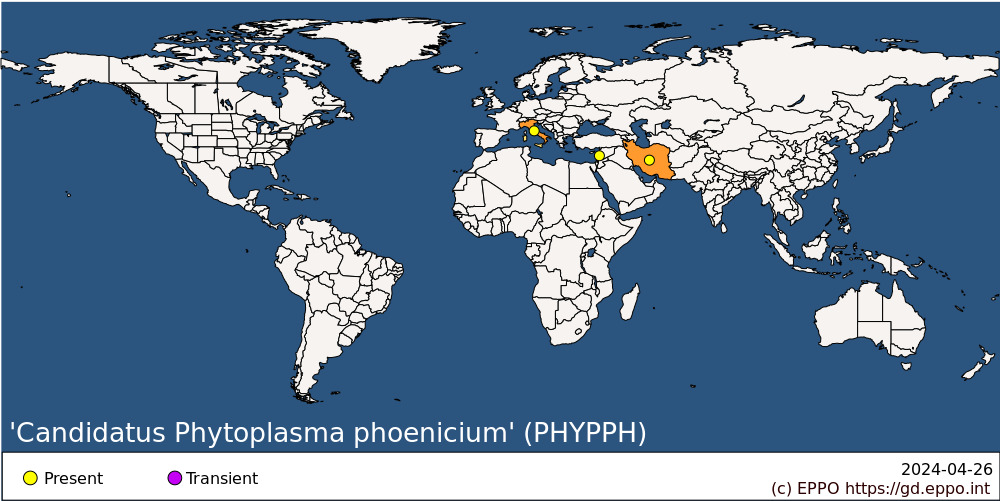 
BIOLOGYLocation within the plantAs is the case for other phytoplasmas, ‘Ca. P. phoenicium’ is present in the phloem tissue of the stems and the roots of host plants throughout the year (Jawhari et al., 2015). The phytoplasma cells are restricted to the sieve tubes and can be found in leaf petioles and midveins.EpidemicsEpidemics of ‘Ca. P. phoenicium’ are established by introduction of infected plant material followed by natural transmission due to vectors. The unintentional entry of infected plant material establishes the disease in new areas or countries and subsequent unregulated movement of plants can have disastrous consequences. There are no data on the latency period under natural conditions, which seems to vary depending on varieties and conditions. However, symptoms appeared later on Prunus orientalis (wild almond) than on cultivated almond (Abou-Jawdah et al., 2002; E. Choueiri, unpublished data). The incubation period of ‘Ca. P. phoenicium’ in stone fruits varies and may reach more than one year. In a survey in Lebanon in 2000-2002, all almond varieties were affected: some were highly susceptible and developed severe proliferation and witches’-broom leading to rapid death, whereas others were less affected (limited parts of the canopy, or only few trees in an orchard) (Verdin et al., 2003). However, such differences may also be due to differences in latency in different cultivars. No specific up-to-date study on susceptibility has been carried out so far.The phytoplasma could be experimentally transmitted by graft-inoculation of infected almond shoots onto seedlings of almond (Prunus amygdalus), peach (Prunus persica GF305) and plum (Prunus mariana GF8-1) and the symptoms were reproduced in 1 month (Verdin et al., 2003) or 4-6 months according to other graft inoculation trials (Abou- Jawdah et al., 2003). When AlmWB-infected almond trees were grafted with apricot or plum scions, their growth was symptomless for over 2 years in the field (Tawidian et al., 2017; E. Choueiri, unpublished data). In addition, shoots developing from Farclo apricot grafted on AlmWB-infected trees in the field showed severe symptoms 2 months after grafting but recovered 3 months later, and remained symptomless for about 2.5 years (Tawidian et al., 2017). TransmissionThe rapid spread of almond witches’-broom (AlmWB) disease, associated with ‘Ca. Phytoplasma phoenicium’ over large geographical areas suggests the prevalence of efficient insect vector(s). In insect transmission trials in Lebanon, Asymmetrasca decedens (synonym Empoasca decedens) (leafhopper; Hemiptera: Cicadellidae: Typhlocibinae) was shown to transmit ‘Ca. P. phoenicium’ to almond and peach (Abou-Jawdah et al., 2014). In the Middle East, A. decedens is active throughout the year and has 4-5 generations per year. In field surveys in Lebanon in AlmWB-infected almond orchards, A. decedens was the most abundant Hemiptera and represented over 82% of leafhoppers trapped with the highest population levels in stone fruits in spring and summer (Dakhil et al., 2011). In an infested orchard, it is therefore expected that there would be  a large number of A. decedens carrying the pathogen. A. decedens has not been confirmed as a vector in Iran but it is abundant in stone fruit orchards (Salehi et al., 2015). Moreover, the results of molecular analyzes of the insect collection of cixiids carried out during surveys in Lebanon and the preliminary transmission trials gave interesting information on the potential role of different cixiid genera in the transmission of phytoplasmas in Lebanon. Leafhopper species of the genera Tachycixius, Cixius, Eumecurus and Hyalesthes were found to be able to acquire ‘Ca. Phytoplasma phoenicium’, whereas the species Tachycixius cf. cypricus and Tachycixius viperinus were able to transmit AlmWB phytoplasma to healthy GF305 potted peach seedlings. Such results should be further verified, because the two specimens were part of batches which included individuals of different species with potential role in disease transmission in orchards. So far, it was proven that at least leafhopper species of the genus Tachycixius can transmit ‘Ca. Phytoplasma phoenicium’ (Tedeschi et al., 2015). Tachycixius cf. cypricus and Tachycixius viperinus carrying Phytoplasmas were also collected from weed hosts Smilax aspera and Anthemis spp., both found infected with ‘Ca. P. phoenicium’ (Tedeschi et al., 2015). Mackesy & Sullivan (2016) and Casati et al. (2016) suggested that weeds may act as a reservoir for the spread of AlmWB to stone fruit hosts, but this has not been demonstrated so far.DETECTION AND IDENTIFICATIONSymptomsAccording to field inspections, it seems that symptoms on infected plants are expressed after a variable period of time after infection and depend on several factors (e.g. initial phytoplasma inoculum, incubation period, tree age, species/cultivar, phytosanitary status of the tree).The symptoms on almond trees include proliferation of slender shoots at several points on the main trunk of affected trees, or from the roots, with an occasional appearance of witches’-broom. Proliferation symptoms are always observed, but witches’-broom symptoms may appear only on some trees.Proliferation and witches’ broom are also observed on branches. However, perpendicular development of many auxiliary buds on the branches was also encountered. Trees also suffer from leaf size reduction and yellowing (pale green), stunted growth with short internodes, off-season growth, leaf rosetting, early flowering, general decline of affected trees and die-back (Choueiri et al., 2001; Abou-Jawdah et al., 2002; Salehi et al., 2006). The symptoms appeared exacerbated when trees were heavily pruned, affected branches or trees produce few or no fruits and in dry weather, the leaves may appear brownish-red. In the first symptomatic year, only some branches show symptoms, whereas the entire canopy is affected starting in the second year. Trees decline rapidly and some die within 3-4 years following the appearance of the first symptoms, whereas others may survive longer. On Prunus scoparia, a wild almond species, Ca. P. phoenicium’ caused severe witches’-broom, yellowing and decline (Salehi et al., 2015).In the case of peach and nectarine trees infected with ‘Ca. P. phoenicium’, the first symptom observed is the early flowering (15 to 20 days earlier than normal), followed by the early development of all the buds of the infected branches. In addition, some months after the normal flowering period, phyllody and serrate, slim, light green leaves develop on the plant branches and proliferation of shoots and witches’-brooms develop from the trunks and crowns of affected trees (Molino Lova et al., 2011b; Salehi et al., 2019). Symptoms initially appear only on some branches, and all branches in subsequent years. The disease does not lead to dieback in peach as quickly as in almond. Field monitoring of affected peach and nectarine orchards showed that no mortality was observed after 3-4 years whereas mortality occurred within this time frame in almond groves (Choueiri, personal communication). On infected GF-677 trees (Prunus amygdalus x Prunus persica), characteristic symptoms of the disease were internode shortening, chlorosis, reduced size of leaves especially in the broom, proliferation of slender upright shoots, witches' broom, stunting and dieback (Salehi et al., 2011).On apricot, yellows symptoms including leaf yellowing, size reduction and inward leaf curl, scorch of leaf margins, shortened internodes, rosette at the tips of branches, die back and plant death were observed on apricot trees at MeshKan, Iran (Salehi et al., 2018). Affected branches either bore no fruits or fruits were small and abnormal in shape and taste. In Lebanon, a recovery phenomenon (remission of symptoms) was observed in apricot grafted on infected almond (Tawidian et al., 2017).Morphology'Candidatus Phytoplasma phoenicium’ is a pleiomorphic cell wall-less bacterium. Cells are predominantly filamentous and branched, 0.1–0.2 mm in diameter and are surrounded by the triple-layered cytoplasmic membrane characteristic of the class Mollicutes (Verdin et al., 2003).Detection and inspection methodsVisual inspection and samplingVisual symptoms are important for diagnosis in symptomatic plants and visual inspection is a routine method to support eradication in countries where the disease is present, as well as for its surveillance in countries or areas where it is not present. Generally, ‘Ca. P. phoenicium’ is symptomatic, but it may be present in the absence of symptoms because of its long incubation period. This should be taken into account for sampling. Proliferation of slender shoots and witches’-broom arising mainly from the main trunks with the appearance of small and yellowing leaves, followed by general decline of affected trees are considered the most typical symptoms and can be used in field surveys as part of an initial diagnosis. Sampling and extraction techniques are important as phytoplasmas may be distributed unevenly in the plant. On symptomatic trees, samples should be taken from symptomatic roots and/or stems excluding necrotic tissues. It is recommended to take representative samples (at least 10 cm long), from at least three different parts of the tree, with composite sampling. Testing of asymptomatic plants may not be reliable because they would not detect very low titres, which would result in false negatives. Thus, for plants showing suspicious symptoms or asymptomaticplants, it is recommended to collect samples from the four cardinal points in particular from the middle to high parts of the canopy (E. Choueiri, personal communication). The highest concentration of ‘Ca. P. phoenicium’ is usually found in the phloem tissue of leaf midrib and stems (E. Choueiri, personal communication).Detection in plants For more details regarding sampling, detection and identification of ‘Ca. P. phoenicium’ in plant material, see the EPPO Diagnostic Standard on this pest (EPPO Standard PM 7/150).PATHWAYS FOR MOVEMENTAs ‘Ca. P. phoenicium’ is limited to the plant phloem, movement of infected host plant material (seedlings, pot plants, rooted or unrooted cuttings, tissue culture, scions, and rootstocks) is the main pathway for entry and spread over short and long distances (primary introduction). No transmission through pollen, seeds or fruits has been demonstrated yet (EPPO, 2017). The potential vectors which are thought to be leafhoppers or planthoppers such as A. decedens, Tachycixius cypricus and Tachycixius viperinus (Abou-Jawdah et al., 2014; Tedeschi et al., 2015) seem to be able to transmit AlmWB phytoplasma and can be responsible for disease spread over short and long distances (secondary spread), because they can both spread the disease between plants and also travel with the plants.PEST SIGNIFICANCEEconomic impact‘Candidatus Phytoplasma phoenicium’ is an economically important and destructive phytoplasma in Lebanon where it caused the death of more than 100,000 almond trees (Choueiri et al., 2001; Abou Jawdah et al., 2002; Verdin et al., 2003) as well as in several provinces of Iran (Salehi et al., 2006; 2011; 2018).‘Ca. P. phoenicium’ has had devastating effects on the production of almond, peach and nectarine in Lebanon and Iran with corresponding social and economic impacts (EPPO, 2017). In diseased orchards, fruit quality is affected, and yield reduction can reach 70 to 100 %, depending on the proportion of infected canopy and may render affected orchards unprofitable, thus leading to the death of the almond infected trees 3-4 years after the appearance of initial symptoms, which led to the loss of a large number of trees in these countries. In many districts and provinces, the economic impact has also been dramatic and difficulties in maintaining economically viable orchards have forced many growers out of business. In this regard, in North Lebanon, where almonds were grown on a large scale in rain-fed areas, farmers could not easily replace almond by another crop with profitable economic return, and consequently constituted a great economic burden on farmers. Thus, the rapid spread of this devastating disease is alarming not only for Iran and Lebanon but also for other stone fruit growing countries worldwide.ControlLarge-scale surveys are of utmost importance to detect newly established foci of ‘Ca. P. phoenicium’ in an area as early as possible. Once detected, a rapid elimination of phytoplasma reservoirs either from individual trees or entire planted areas is the most effective practice to avoid the inoculum dispersal and to delay epidemic spread. In fact, promising preliminary results on eradication were already obtained in the South of Lebanon, where farmers responded rapidly by eradicating and burning diseased trees and no symptoms of infection were observed later in the region where these actions had been applied (Abou Jawdah et al., 2011; EPPO, 2017).There are no curative treatments. Effective control measures against ‘Ca. P. phoenicium’ can be taken such as (i) promoting large-scale production of healthy nursery plants; (ii) use of certified plants from tested mother plants and healthy buds; (iii) avoiding grafting scions from infected trees; (iv) vector management applying insecticide sprays at critical flushing periods and weed management. Unfortunately, information on natural vectors is still incomplete; (v) continuous monitoring and surveillance even in regions where infected trees were eradicated; (vi) replacement of infected trees with non-hosts. This measure was adopted in Lebanon. Currently, there are no known almond cultivars that are resistant to ‘Ca. P. phoenicium’.Elimination of ‘Ca. P. phoenicium’ from infected trees using tissue culture techniques with or without thermotherapy has been used to produce healthy seedlings (Chalak et al., 2005).Phytosanitary risk‘Candidatus P. phoenicium’ is a serious threat for the stone fruit trees growing countries in the EPPO region (EPPO, 2017). Its recent detection on almond in Southern Italy (Nigro et al., 2020) raises questions on the potential movement of infested host plants from infested areas. Its impact on stone fruit and other hosts production can be destructive (Abou-Jawdah et al. 2009; Salehi et al. 2018). Damage to stone fruits crops caused by ‘Ca. P. phoenicium’ is expressed in the reduction and possibly complete loss of fruits and the subsequent death of trees (Abou-Jawdah et al., 2002; 2011; Salehi et al., 2006). ‘Ca. P. phoenicium’ has a high likelihood of establishing, spreading and causing impacts especially where the known vectors occur.Among the most significant phytosanitary risks, is the difficulty or inability to secure costly eradication and nursery certification programs and vector control. Accordingly, quarantine restrictions for imports are essential. The exchange of plant propagation material of unknown sanitary status poses a high risk for the establishment and spread of ‘Ca. P. phoenicium’ in particular in countries with a limited plant pest diagnostic capacity. Furthermore, there is a high uncertainty of information about the probable presence or distribution of phytoplasmas in several countries.PHYTOSANITARY MEASURESConsidering the severity of ‘Ca. P. phoenicium’ and in the absence of curative treatments against this pathogen, prophylactic measures are still the only effective way to avoid infection of hosts or dissemination to ‘Ca. P. phoenicium’-free areas. EPPO (2017) has recommended that Prunus host plants for planting (except seed) should either come from a pest-free area, or should be grown under complete physical isolation (in both case with measures to prevent infestation by vectors for plants with foliage) and that in-vitro plants should be tested to ensure absence of Ca. P. phoenicium. It is desirable to warn NPPOs about the severe impacts of this pest on almond, peach, nectarine and apricot production.Conventional strategies for phytoplasma containment can be adopted by: (i) prohibiting imports of plant material from high risk countries, (ii) developing a coherent legislative framework in the field of production of certified propagation material, (iii) improving phytosanitary inspection of imports to meet quarantine regulations, (iv) improve nurseries certification system (formal and/or informal), and (v) strengthening human capacity in pathogens diagnosis and controlling ‘Ca. P. phoenicium’ insect vectors (Choueiri, 2018).REFERENCESAbbasi A, Hasanzadeh N, Ghayeb Zamharir M, Tohidfar M (2019) Identification of a group 16SrIX ‘Candidatus Phytoplasma phoenicium’ phytoplasma associated with sweet orange exhibiting decline symptoms in Iran. Australasian Plant Disease Notes 14, 11. https://doi.org/10.1007/s13314-019-0342-9Abou Jawdah Y, Choueiri E, Bianco PA, Molino-Lova M, Hajj-Hassan S, Al Achi R (2011) Almond witches’-broom phytoplasma: Situation in Lebanon. Phytopathogenic Mollicutes 1, 99-100.Abou-Jawdah Y, Abdel Sater A, Jawhari M, Sobh H, Abdul Nour H, Bianco PA, Molino Lova M, Alma A (2014) Asymmetrasca decedens (Cicadellidae, Typhlocybinae), a natural vector of ‘Candidatus Phytoplasma phoenicium’. Annals of Applied Biology 165, 395-403.Abou-Jawdah Y, Dakhil H, El-Mehtar S, Lee IM (2003) Almond witches’-broom phytoplasma, a potential threat to almond, peach and nectarine. Canadian Journal of Plant Pathology 25, 28–32.Abou-Jawdah Y, Karakashian A, Sobh H, Martini M, Lee IM (2002) An epidemic of almond witches’-broom in Lebanon: classification and phylogenetic relationship of the associated phytoplasma. Plant Disease 86, 477–84.Abou-Jawdah Y, Sobh H, Akkary M (2009) First report of Almond witches’-broom phytoplasma (‘Candidatus Phytoplasma phoenicium’) causing a severe disease on nectarine and peach trees in Lebanon. EPPO Bulletin 39, 94–98.Barbosa JC, Eckstein B, Bergamin Filho A, Bedendo IP, Kitajima EW (2012) Molecular characterization of a phytoplasma of group 16SrIX related to ‘Ca. Phytoplasma phoenicium’ in periwinkle in Brazil. Tropical Plant Pathology 37, 130-135.Bayat H, Verhoeven JThJ, Botermans M, Peters D, Hassani-Mehraban A (2013) First report of a 16SrIX Group ('Candidatus Phytoplasma phoenicium'-related) phytoplasma associated with a Chrysanthemum disease. Plant Disease 97, 1110.Çaglayan K, Gazel M, Acioglu M, Deniz Kocabag H, Sipahioglu HK (2019) Molecular identification of phytoplasmas in ornamental pomegranates in Turkey. Phytopathogenic Mollicutes 9, 3-4.Canik D, Ertunc F, Paltrinieri S, Contaldo N, Bertaccini A (2011) Identification of different phytoplasmas infecting grapevine in Turkey. Bulletin of Insectology 64, S225-S226.Casati P, Quaglino F, Abou-Jawdah Y, Picciau L, Cominetti A, Tedeschi R, Jawhari M, Choueiri E, Sobh H, Molino Lova M, Beyrouthy M, Alma A, Bianco PA (2016) Wild plants could play a role in the spread of diseases associated with phytoplasmas of pigeon pea witches'-broom group (16SrIX). Journal of Plant Pathology 98, 71-81. https://doi.org/10.4454/JPP.V98I1.026Chalak L, Elbitar A, Rizk R, Choueiri E, Salar P, Bové JM (2005) Attempts to eliminate Candidatus Phytoplasma phoenicium from infected Lebanese almond varieties by tissue culture techniques combined or not with thermotherapy. European Journal of Plant Pathology 112, 85-89.Choueiri E (2018) Emerging Phytoplasma diseases affecting fruit crops in the Arab region. Arab Journal of Plant Protection 36, 261-262.Choueiri E, Jreijiri F, Issa S, Verdin E, Bové J, Garnier M (2001) First report of a phytoplasma disease of almond (Prunus amygdalus) in Lebanon. Plant Disease 85, 802.Dakhil H, Hammad EA, El-Mohtar C, Abou-Jawdah Y (2011) Survey of leafhopper species in almond orchards infected with almond witches’-broom phytoplasma in Lebanon. Journal of Insect Science 11, 1-12.Davis RE, Dallya EL, Zhao Y, Lee IM, Jomantiene R, Detweiler AJ, Putnam ML (2010) First report of a new subgroup 16SrIX-E (‘Candidatus Phytoplasma phoenicium’-related) phytoplasma associated with juniper witches’ broom disease in Oregon, USA. Plant Pathology 59, 1161.EPPO (2017) Pest risk analysis for ‘Candidatus Phytoplasma phoenicium’. EPPO, Paris. Available at https://gd.eppo.int/taxon/PHYPPHEPPO (2021) EPPO Diagnostic Protocol Standard PM 7/150 (1) ‘Candidatus Phytoplasma phoenicium’ . https://doi.org/10.1111/epp.12799Ghayeb Zamharir M, Nazari O (2019) Identification of 16SrIX-B phytoplasmas associated with apricot rosette in Iran. Identification of 16SrIX-B phytoplasmas associated with apricot rosette in Iran. Phytopathogenic Mollicutes 9, 219-220.Goel S, Priya M, Thorat V, Yadav A, Rao GP (2017) Identification and characterization of 16SrIX and 16SrXI groups of phytoplasmas associated with leaf yellows and declining diseases of garlic and onion in India. Indian Phytopathology 70, 368-372.Harrison N, Gundersen-Rindal D, Davis RE (2010). The Tenericutes (Mollicutes). In Bergey's Manual of Systematic Bacteriology, Volume 4, N.R. Krieg, W. Ludwig, W. Whitman, B.P. Hedlund, B.J. Paster, J.T. Staley, N. Ward, D. Brown and A. Parte, eds. (New-York: Springer-Verlag), pp. 696-719.IRPCM (2004) ‘Candidatus Phytoplasma’, a taxon for the wall-less, non-helical prokaryotes that colonize plant phloem and insects. International Journal of Systematic and Evolutionary Microbiology 54, 1243–1255.Jawhari M, Abrahamian P, Sater A, Sobh H, Tawidian P, Abou-Jawdah Y (2015) Specific PCR and real-time PCR assays for detection and quantitation of ‘Candidatus Phytoplasma phoenicium’. Molecular and cellular probes 29, 63-70.Lee IM Bottner-Parker KD, Zhao Y, Bertaccini A, Davis RE (2012) Differentiation and classification of phytoplasmas in the pigeon pea witches’-broom group (16SrIX): an update based on multiple gene sequence analysis International Journal of Systematic and Evolutionary Microbiology 62, 2279–85.Lee IM, Davis RE, Gundersen-Rindal DE (2000) Phytoplasma: phytopathogenic mollicutes. Annual Review of Microbiology 54, 221-255.Mackesy DZ, Sullivan M (2016) CPHST Pest Datasheet for ‘Candidatus Phytoplasma phoenicium’. USDA-APHISPPQ-CPHST. Updated 6/3/2016.Molino Lova M, Mahfoud C, Abou Jawdah Y, Choueiri E, Abdul-Nour H, Fakr R, Al Achi R, Alma A, Picciau L, Bianco PA (2011a) Results of last surveys for stone fruit phytoplasma disease management in Lebanon. Book of Abstracts, pages 17-18. COST Action FA0807 workshop: Emerging phytoplasma diseases of stone fruits and other crops and their possible impact on EU countries. Istanbul Turkey, December 1-2, 2011.Molino Lova M, Quaglino F, Abou-jawdah Y, Choueiri E, Sobh H, Casati P, Tedeschi R, Alma A, Bianco PA (2011b) Identification of new 16SrIX subgroups, -F and -G, among ‘Candidatus Phytoplasma phoenicium’ strains infecting almond, peach and nectarine in Lebanon. Phytopathologia Mediterranea 50, 273-282.Nigro F, Sion V, Antelmi I, Choueiri E, Habib W, Bruno A, Boscia D (2020) First report of ‘Candidatus Phytoplasma phoenicium’ on almond in Southern Italy. Plant Disease 104, 278. https://doi.org/10.1094/PDIS-01-19-0157-PDNQuaglino F, Kube M, Jawhari M, Abou-Jawdah Y, Siewert C, Choueiri E, Sobh H, Casati P, Tedeschi R, Molino Lova M, Alma A, Bianco PA (2015) ‘Candidatus Phytoplasma phoenicium’ associated with almond witches’-broom disease: from draft genome to genetic diversity among strain populations. BMC Microbiology 15, 148. https://doi.org/10.1186/s12866-015-0487-4Salehi M, Haghshenas F, Khanchezar A, Esmailzadeh-Hosseini SA (2011) Association of ‘Candidatus Phytoplasma phoenicium’ with GF-677 witches’-broom in Iran. Bulletin of Insectology 64, S113–S114.Salehi M, Izadpanah K, Heydarnejad J (2006) Characterization of a new almond witches’ broom phytoplasma in Iran. Journal of Phytopathology 154, 386−391.Salehi M, Salehi E, Abbasian M, Izadpanah K (2015) Wild almond (Prunus scoparia), a potential source of almond witches’-broom phytoplasma in Iran. Journal of Plant Pathology 97, 377-381.Salehi M, Salehi E, Siampour M, Esmailzadeh-Hosseini SA, Quaglino F, Bianco PA (2019) ‘Candidatus Phytoplasma phoenicium’ associated with apricot yellows and peach witches’ broom in Iran. Phytopathogenic Mollicutes 9, 215-216.Salehi M, Salehi E, Siampour M, Quaglino F, Bianco PA (2018) Apricot yellows associated with ‘Candidatus Phytoplasma phoenicium’ in Iran. Phytopathologia Mediterranea 57, 269−283.Tawidian P, Jawhari M, Hana Sobh H, Bianco PA, Abou-Jawdah Y (2017) The potential of grafting with selected stone fruit varieties for management of almond witches’ broom. Phytopathologia Mediterranea 56, 458−469.Tedeschi R, Picciau L, Quaglino F, Abou-Jawdah Y, Molino Lova M, Jawhari M, Casati P, Cominetti A, Choueiri E, Abdul-Nour H, Bianco PA, Alma A (2015) A cixiid survey for natural potential vectors of 'Candidatus Phytoplasma phoenicium' in Lebanon and preliminary transmission trials. Annals of Applied Biology 166, 372-388. https://doi.org/10.1111/aab.12188Verdin E, Salar P, Danet JL, Choueiri E, Jreijiri F, El Zammar S, Gélie B, J. Bové JM, Garnier M (2003) 'Candidatus Phytoplasma phoenicium' sp. nov., a novel phytoplasma associated with an emerging lethal disease of almond trees in Lebanon and Iran. International Journal of Systematic and Evolutionary Microbiology 53, 833-838. https://doi.org/10.1099/ijs.0.02453-0Verdin E, Salar P, Danet JL, Choueiri E, Jreijiri F, El-Zammar S, Gélie B, Bové JM, Garnier M (2004) Phylogenetical characterization and PCR detection of a new phytoplasma in almond (Prunus amygdalus) and peach (Prunus persica) in the Mediterranean area. Acta Horticulturae 657, 527-532.ACKNOWLEDGEMENTSThis datasheet was prepared in 2021 by Elia CHOUEIRI (Lebanese Agricultural Research Institute, Lebanon) and Xavier FOISSAC (National Research Institute for Agriculture, Food and Environment, INRAE, France). Their valuable contribution is gratefully acknowledged.How to cite this datasheet?EPPO (2024) 'Candidatus Phytoplasma phoenicium'. EPPO datasheets on pests recommended for regulation. Available online. https://gd.eppo.intDatasheet historyThis datasheet was first published in 2021. It is maintained in an electronic format in the EPPO Global Database. The sections on 'Identity', ‘Hosts’, and 'Geographical distribution' are automatically updated from the database. For other sections, the date of last revision is indicated on the right.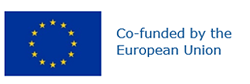 Preferred name: 'Candidatus Phytoplasma phoenicium'
Authority: Verdin, Salar, Danet, Choueiri, Jreijiri, El Zammar, Gélie, Bové & Garnier
Taxonomic position: Bacteria: Tenericutes: Mollicutes: Acholeplasmatales: Acholeplasmataceae
Other scientific names: Almond witches' broom phytoplasma, Phytoplasma phoenicium Verdin, Salar, Danet, Choueiri, Jreijiri, El Zammar, Gélie, Bové & Garnier
Common names in English: AlmWB, Almond lethal witches' broom, witches' broom of almond
view more common names online...
EPPO Categorization: A1 list
EU Categorization: A1 Quarantine pest (Annex II A)
view more categorizations online...
EPPO Code: PHYPPH
more photos...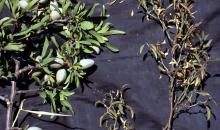 